МИНИСТЕРСТВО  НАУКИ  И ВЫСШЕГО ОБРАЗОВАНИЯ РОССИЙСКОЙ ФЕДЕРАЦИИФЕДЕРАЛЬНОЕ ГОСУДАРСТВЕННОЕ АВТОНОМНОЕ ОБРАЗОВАТЕЛЬНОЕ УЧРЕЖДЕНИЕ ВЫСШЕГО ОБРАЗОВАНИЯ«НИЖЕГОРОДСКИЙ ГОСУДАРСТВЕННЫЙ УНИВЕРСИТЕТ ИМ. Н.И. ЛОБАЧЕВСКОГО»ИНСТИТУТ   ЭКОНОМИКИ  И ПРЕДПРИНИМАТЕЛЬСТВАКАФЕДРА  БУХГАЛТЕРСКОГО УЧЕТАКурсовая работа по дисциплине:«Бухгалтерский финансовый учет»На тему: «Учет амортизации основных средств»Вариант 1                                                        Работу выполнил студент                                                  Группы 35203-Эф-7К                                                                       _________________О.С. Чернова                                                (подпись)Номер зачетной книжки 19350496                                                        Проверил: к.э.н., доцент______________М.А. Лаврентьева                                                    (подпись)Нижний Новгород2023  г.Отзыв на курсовую работустудента группы 35203-ЭФ-7КЧерновой Олеси СергеевныПо дисциплине Бухгалтерский финансовый учетТема работы Учет амортизации основных средств1. КРИТЕРИИ ОЦЕНКИ КУРСОВОЙ РАБОТЫ2. оценка сформированности компетенцийВ результате выполнения курсовой работы у обучающегося сформированы знания, умения, владения по компетенциям, представленным в рабочей программе дисциплины, на данный вид работы: Уровень сформированности ________________________________________                                                                                                                            (низкий, средний, высокий)3. Заключение руководителя курсовой работы  _________________________ (допускается/не допускается к защите) Научный руководитель __________________________ М.А. Лаврентьева    «__»_____________ 2023г.РЕФЕРАТТема курсовой работы «Учет амортизации основных средств»(23 стр., 3 табл., 3 рис., 19 источников)Ключевые слова: Бухгалтерский учет, счета бухгалтерского учета, амортизация, метод начисления амортизации, основные средствСодержание реферата: Актуальность темы курсовой работы объясняется тем фактом, что учет амортизации основных средств представляет собой важнейший, и в то же время сложный участок бухгалтерского учета. Данная сложность может быть объяснена, в первую очередь тем, что имеют место существенные различия в части налогового и бухгалтерского учета амортизации основных средств. Целью курсовой работы является анализ учета амортизации основных средств.Методологическую и теоретическую основу работы составили действующие принципы, правила и методологические положения по организации бухгалтерского учета, вытекающие из законодательных и нормативных документов по методике учета хозяйствующих субъектов, принятых в РФ, а также теоретические разработки отечественных исследователей в области бухгалтерского учета.СОДЕРЖАНИЕВВЕДЕНИЕ…………………………………………………………………..………61. ПОНЯТИЕ И МЕТОДЫ АМОРТИЗАЦИИ ОСНОВНЫХ СРЕДСТВ………...8 Понятие и сущность амортизации…………………………………………...8 Начисление амортизации согласно Международным стандартам………10 Нормативно-правовое регулирование амортизации……………………...132 ОСОБЕННОСТИ БУХГАЛТЕРСКОГО УЧЕТА АМОРТИЗАЦИИ………….172.1. Способы начисления амортизации…………………………………………...172.2. Синтетический и аналитический учет амортизации………………………...21ЗАКЛЮЧЕНИЕ……………………………………………………………………..25СПИСОК ИСПОЛЬЗУЕМЫХ ИСТОЧНИКОВ…………………………….……26ПРАКТИЧЕСКАЯ ЧАСТЬ………………………………………………………...28ВведениеСостояние экономической, социальной и других сфер общественной жизни каждой страны определяется ее производственным потенциалом. Именно поэтому производственная деятельность предприятий является ключевым фактором в развитии любого государства. В связи с этим проблема поиска путей эффективного управления и учета основных производственных фондов как основы любого производства приобретает первостепенное значение.В силу того, что основные средства играют важную роль в производственном процессе, а также имеют особенности воспроизводства в условиях рынка, к организациям предъявляются особые требования в отношении учета основных средств и документального оформления их движения.Актуальность темы курсовой работы объясняется тем фактом, что учет амортизации основных средств   представляет собой важнейший, и в то же время сложный участок бухгалтерского учета. Данная сложность может быть объяснена, в первую очередь тем, что имеют место существенные различия в части налогового и бухгалтерского учета амортизации основных средств. Также при возникновении различий между налоговым и бухгалтерским учетом образуются постоянные и временные разницы, которые необходимо учитывать. Отметим, что разницы, которые образуются в процессе учета основных средств, являются долгосрочными, так как образуются и сокращаются на протяжении всего срока амортизации основного средства.Также стоит отметить, что существует большое количество спорных моментов в части учета основных средств, которые не были до конца урегулированы.Таким образом, главным источником средств, необходимых для приобретения новых объектов основных средств, выступает правильный и достоверный бухгалтерский учет амортизационных отчислений.Целью курсовой работы является анализ учета амортизации основных средств.Задачами курсовой работы являются:– анализ сущности амортизации;– рассмотреть способы начисления амортизации;– рассмотреть регулирование амортизационных начислений;– охарактеризовать синтетический и аналитический учет амортизаций. Методологическую и теоретическую основу работы составили действующие принципы, правила и методологические положения по организации бухгалтерского учета, вытекающие из законодательных и нормативных документов по методике учета хозяйствующих субъектов, принятых в РФ, а также теоретические разработки отечественных исследователей в области бухгалтерского учета.1. Понятие и методы амортизации основных средств Понятие и сущность амортизацииАмортизация – постепенное погашение стоимости имущества компании. Имущество со временем изнашивается, и списать износ можно по-разному. Задача амортизации – распределить стоимость материальных активов длительного пользования на издержки в течение предполагаемого срока эксплуатации на основе применения систематических и рациональных записей, т.е. это процесс распределения, а не оценки.Начисление амортизации – это процесс возмещения затрат, понесенных при приобретении объектов основных средств. Суммы, потраченные на покупку основных средств, возмещаются посредством участия амортизации в составе выручки от продаж продукции, работ, услуг. Таким образом, происходит оборот капитала.Различают физический и моральный износ основных средств. Физический износ представляет собой потерю основными средствами технико-эксплуатационных качеств в результате использования.Физический (материальный износ) представляет собой утрату основным средством технико-эксплуатационных свойств, прочности, надежности. Моральный износ это снижение стоимости основных средств в результате:– снижения себестоимости производства такого же товара;– появление более совершенных и производительных машин.Моральный износ основных средств не зависит от их физического износа. И физический и моральный износ ведет к потере стоимости. Поэтому каждому предприятию следует обеспечить накапливание средств (источников), необходимых для приобретения и восстановления окончательно износившихся основных средств [12, c.18].Амортизация обусловлена особенностями участия основных средств в процессе производства. Основные средства участвуют в процессе производства длительный период (не менее одного года). При этом они сохраняют свою натуральную форму, но постепенно снашиваются. Амортизация начисляется ежемесячно по установленным нормам амортизационных отчислений. Начисленные суммы амортизации включаются в себестоимость выпускаемой продукции или издержки обращения. С 2022 года начислять амортизацию по объектам основных средств должны все юридические лица, на которых распространяется новый стандарт — как коммерческие, так и некоммерческие организации. Как и раньше, не нужно амортизировать объекты, свойства которых не меняются со временем, например — земельные участки.Новый стандарт добавил ещё одну группу основных средств, не подлежащую амортизации. Это инвестиционная недвижимость, которую организация учитывает по переоценённой стоимости (п. 28 ФСБУ 6/2020).В общем случае начинать начисление амортизации нужно с даты признания объекта в учёте, а завершать — с даты его списания. Но организация имеет право начинать и завершать начисление амортизации с 1 числа месяца, следующего соответственно за месяцем признания или списания объекта (п. 33 ФСБУ 6/2020).  Чтобы применять альтернативный способ начисления амортизации с 1 числа следующего месяца, нужно отразить это положение в учётной политике. Такой вариант позволит избежать отклонений между бухгалтерским и налоговым учётом, но лишь в том случае, когда объект введён в эксплуатацию в том же месяце, что и принят к бухучёту.Теперь амортизацию нужно начислять вне зависимости от фактического использования основного средства, в том числе при длительных простоях или консервации.Амортизацию по новым правилам не обязательно начислять ежемесячно. Это можно делать за отчётный период. Но если организация ведёт управленческий учёт и каждый месяц определяет финансовый результат, то логично продолжать считать амортизацию ежемесячно.Принимая объект основных средств на учёт, организация должна определить для него ликвидационную стоимость, срок полезного использования и способ начисления амортизации. Вместе эти показатели называются элементами амортизации.Ликвидационная стоимость — это материальная выгода, которую организация предполагает получить от выбытия объекта в конце срока его полезного использования (п. 30 ФСБУ 6/2020).Срок полезного использования по каждому объекту организация определяет на основе ожидаемых условий эксплуатации, предполагаемого физического износа и морального устаревания, а также планов по замене и модернизации ОС (п. 9 ФСБУ 6/2020).Амортизацию по новому стандарту нужно начислять так, чтобы к концу срока полезного использования балансовая стоимость объекта стала равной его ликвидационной стоимости (п. 32 ФСБУ 6/2020). Если балансовая стоимость достигла ликвидационной, или стала ниже её, например, после переоценки, то начисление амортизации следует приостановить. Таким образом, полностью самортизированные объекты ОС теперь будут отражаться в учёте не по нулевой, а по ликвидационной стоимости.Ликвидационная стоимость может быть равна нулю, если выполняется одно из следующих условий (п. 31 ФСБУ 6/2020):1. Материальной выгоды от выбытия объекта в конце срока полезного использования не ожидается.2. Указанная материальная выгода незначительна или не может быть определена [15].Начисление амортизации согласно Международным стандартамАнализируя основные средства, ученые опираются на показатели, которые содержатся в финансовой отчетности. Полное и достоверное представление данных показателей складывается из предпочитаемых способах и методов учета информации, которые регулируются Федеральными стандартами бухгалтерского учета и Международными стандартами финансовой отчетности.Некоторые организации Российской Федерации составляют отчетность в соответствии с Международными стандартами финансовой отчетности, с целью предоставления информации зарубежным инвесторам. МСФО (IAS) 16 «Основные средства» определяет порядок ведения учета и отражения в балансе основных средств, основной целью которого является получение полной и достоверной информации об инвестициях организации в основные средства. Особенностью учета основных средств по МСФО является расчет балансовой стоимости активов, расчет амортизационных отчислений и убытков, выявленных в результате обесценения. МСФО (IAS) 16 «Основные средства» применяются к основным средствам, за исключением некоторых случаев, которые представлены на рисунке 1.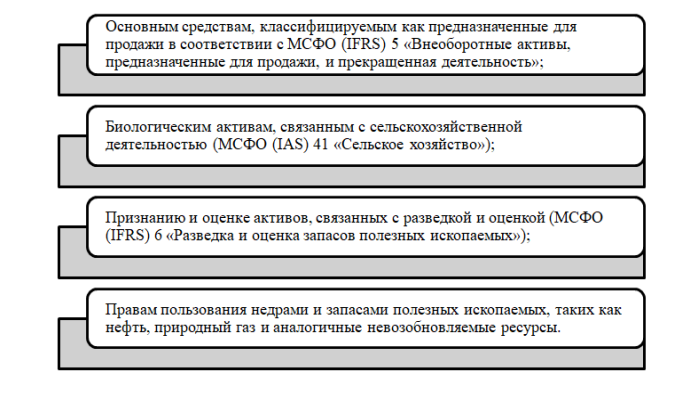 Рис. 1.1 - Активы, которые не применяются в соответствии с МСФО (IAS) 16 «Основные средства»Следует отметить, что по международным правилам возможна амортизация отдельного элемента объекта основных средств, если ее стоимость значительна в общей доли первоначальной стоимости этого объекта. При этом СПИ и метод амортизации одного значительного элемента объекта основных средств аналогичны со СПИ и методом амортизации другого значительного элемента этого же объекта основных средств. Данные компоненты можно формировать в группы по величине расходов по амортизации. Также в соответствии с МСФО (IAS) 16 «Основные средства», чтобы организация начисляла амортизацию отдельно по элементам объектам, не обязательно, чтобы первоначальная стоимость была значительной в общей доли стоимости всего объекта основных средств.Сумма амортизационных отчислений, как правило, учитываются в составе прибыли и убытка. Тем не менее, встречаются случаи, когда доходы будущих периодов, заключенные в активе, используются в процессе производства других активов. В результате этого сумма амортизационных отчислений включается в первоначальную стоимость другого актива и относится к его балансовой стоимости. Допустим, суммы амортизации здания, связанного с производством, и оборудования учитываются в составе расходов на переработку материалов при производстве запасов. На основании МСФО (IAS) 16 организация может выбрать различные методы амортизации, которые представлены на рисунке 2.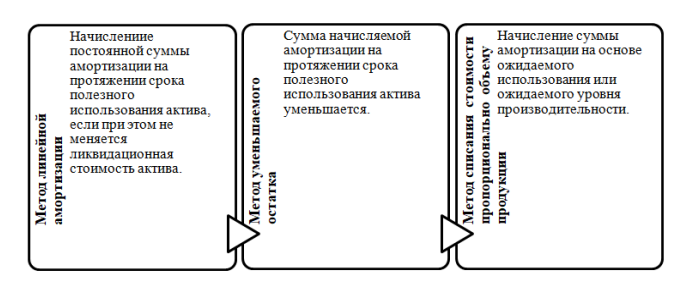 Рис. 1.2 - Методы начисления амортизации в соответствии с МСФО (IAS) 16 «Основные средства»Каждый экономический субъект самостоятельно выбирает наиболее подходящий под его деятельность метод. Предпочитаемый метод используется в соответствии с хронологией: от одного отчетного периода к другому. Начисление амортизации линейным методом в соответствии с МСФО 16 рассчитывается по формуле (1):                                           ,                                                   (1)Где Ам – Сумма начисленной амортизации; ПС – Первоначальная стоимость объекта; ЛС – Ликвидационная стоимость объекта; СПИ – Срок полезного использования объекта.На примере ООО «Клен» проведем расчеты амортизации линейным методом по МСФО 16, опираясь на условия: первоначальная стоимость объекта 1400000 руб., срок полезного использования (СПИ) 3 года, ликвидационная стоимость равна 200000 руб. Тогда сумма амортизации за 1 год составит:                                                                                (2)Соответственно, сумма амортизации за весь срок эксплуатации составит: 400000×3 года = 1200000 руб.       1.3. Нормативно-правовое регулирование амортизации основных средствБухгалтерский учет - формирование документированной систематизированной информации об объектах, предусмотренных настоящим Федеральным законом, в соответствии с требованиями, установленными настоящим Федеральным законом, и составление на ее основе бухгалтерской (финансовой) отчетности. Регулирование вопросов бухгалтерского учёта основных средств сводится к четырем уровням законодательных и нормативных актов.Четырехуровневая классификация законодательных и нормативных актов представлена на рисунке 3.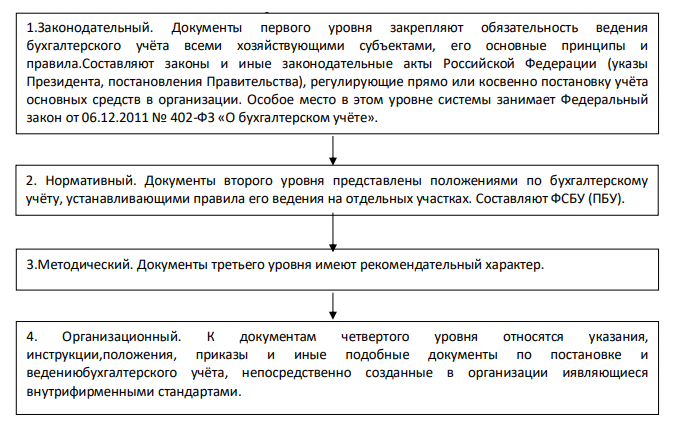 Рис. 1.3 - Четырехуровневая классификация законодательных и нормативных актов1 уровень:- Налоговый кодекс РФ определяет основы налоговой системы, что влияет на организацию бухгалтерского учета при определении базы для расчета налогов [3]. Статья 256 содержит понятие Амортизируемое имущество.- Федеральный закон «О бухгалтерском учете» от 6 декабря 2011 г. № 402-ФЗ (ред. от 26.07.2019) [5] занимает центральное место в системе нормативного регулирования бухгалтерского учета и отчетности, поскольку: определяет юридический статус норм бухгалтерского учета для коммерческих и некоммерческих организаций, закрепляет обязанность юридических лиц ведения бухгалтерского учета, определяет ответственность за организацию учетной работы. В законе дано определение бухгалтерского учета, приведены основные понятия, используемые в бухгалтерском учете (синтетический и аналитический учет, План счетов, бухгалтерская отчетность и другие) [5].2 уровень: - ФСБУ 6/2020 "Основные средства" и 26/2020 "Капитальные вложения".С отчетности за 2022 год обязателен ФСБУ 6/2020 «Основные средства», который Минфин утвердил приказом от 17.09.2020 № 204н (п. 2 приказа Минфина от 17.09.2020 № 204н). Стандарт обязателен для всех компаний, кроме бюджетных организаций. Организации с правом упрощенного бухучета – малые предприятия, некоммерческие организации и т. д. – могут применять стандарт за некоторыми исключениями (п. 2, 3 ФСБУ 6/2020, п. 4 и 5 ст. 6 Закона от 06.12.2011 № 402-ФЗ)- Положение по ведению бухгалтерского учета и бухгалтерской отчетности в РФ от 29.07.1998 г. № 34н (peд. от 11.04.2018г.).Данный документ конкретизирует Закон «О бухгалтерском учете» и занимает по своей значимости второе место. Положение закрепляет первостепенную роль Министерства финансов РФ по разработке нормативных документов по бухгалтерскому учету, на ответственность руководителя за организацию учета, определяет сущность бухгалтерского учета и его задачи, правила ведения бухгалтерского учета, требования к ведению бухгалтерского учета, порядок документирования хозяйственных операций, ведения регистров бухгалтерского учета, оценки имущества обязательств, порядок проведения инвентаризации, правила составления и представления бухгалтерской отчетности и правила оценки ее статей, сроки представления бухгалтерской отчетности (в том числе сводной), порядок хранения документов.- ПБУ 10/99 «Расходы организации» от 06.05.1999г. № 33н (ред. от 06.04.2015 г.) – устанавливает правила формирования в бухгалтерском учете информации о расходах организации. Амортизация включается в состав расходов. - ПБУ 1/2008 «Учетная политика организации» от 06.10.2008г. № 106н (peд. от 07.02.2020 г.) – является одним из основных документов, устанавливающих правила ведения в организации бухгалтерского и налогового учета, помогает оптимизации учетного процесса с целью снижения его трудоемкости и повышения качества представления и группировки учетной информации3 Уровень:– «План счетов бухгалтерского учета финансово-хозяйственной деятельности организации и инструкции по его применению». Пан счетов бухгалтерского учета представляет собой упорядоченную номенклатуру перечня счетов, которую должны применять организации всех организационно-правовых форм собственности различных отраслей хозяйствования. На основе счетов бухгалтерского учета организация утверждает рабочий план счетов бухгалтерского учета, содержащий полный перечень синтетических и аналитических (включая субсчета) счетов, применяемых этой организацией.4 уровень: В системе нормативного регулирования бухгалтерского учета рабочие документы конкретной организации относят к четвертому уровню нормативно-правовой системы регулирования бухгалтерского учета.Основными рабочими документами конкретной организации являются:– документы по учетной политике организации; – утвержденные руководителем формы первичных учетных документов; – утвержденный руководителем рабочий план счетов бухгалтерского учета;– утвержденные руководителем формы внутренней отчетности.2 особенности бухгалтерского учета амортизации2.1. Способы начисления амортизацииОрганизация должна выбрать для каждой группы основных средств метод начисления амортизации из трёх способов начисления амортизации, предусмотренных стандартом:линейный способ;способ уменьшаемого остатка;способ расчёта пропорционально количеству продукции или объему работ.Способ начисления амортизации нужно выбирать так, чтобы наиболее точно отразить распределение экономических выгод от использования объекта во времени (п. 34 ФСБУ 6/2020).Например, офисное или складское здание, как правило, приносит организации одну и ту же пользу и в первый, и в десятый год эксплуатации. Поэтому для здания нужно применять линейный способ амортизации. В этом случае амортизация за каждый период определяется, как отношение разности между балансовой и ликвидационной стоимостью к оставшемуся числу лет полезного использования (п. 35 ФСБУ 6/2020).Транспортное средство или станок обычно в первые годы использования эксплуатируют интенсивно, а затем — в щадящем режиме. В таких случаях следует использовать один из методов, которые учитывают интенсивность использования.Если срок полезного использования объекта зависит от длительности работы, но внутри периода интенсивность эксплуатации меняется, то нужно использовать метод уменьшаемого остатка. При этом сумма амортизации за каждый последующий год должна быть меньше, чем за предыдущий. Формулу расчёта организация должна определить самостоятельно.Если можно привязать срок полезного использования объекта к выпущенной продукции или выполненным работам, нужно применять способ расчёта амортизации пропорционально количеству продукции или объему работ. При этом нельзя определять сумму амортизации исходя из поступившей выручки (п. 36 ФСБУ 6/2020).Линейный метод начисления амортизации предполагает равномерное списание стоимости основного средства на себестоимость создаваемой продукции в течение всего срока полезного использования. Таким образом, каждый год в себестоимость производимой продукции включается одна и та же часть стоимости основных фондов. Сумма амортизации, рассчитанная линейным способом, определяется исходя из первоначальной стоимости основных фондов, умноженной на норму амортизации. Норма амортизации рассчитывается по формуле (3), исходя из срока полезного использования основных фондов. это понятие для коммерческих организаций не применяется с 2001 года (комментарий преподователя) где Т - срок полезного использования основного фонда. Сумма амортизации рассчитывается по формуле (4):где Фпер - первоначальная стоимость основных фондов. Способ уменьшаемого остатка считается ускоренным методом начисления амортизации. Пример:Компания в июле 2022 года приняла к учету основное средство первоначальной стоимостью 120 000 рублей со сроком полезного использования 15 месяцев. Ликвидационную стоимость определили в размере 20 000 рублей. Амортизация начисляется линейным способом с 1-го числа месяца, следующего за месяцем принятия к учету.Расчет амортизации:август 2022 — (120 000 — 20 000) / 15 = 6 666,67 рублясентябрь 2022 — (120 000 — 20 000 — 6 666,67) / 14 = 6 666,67 рубляоктябрь 2022 — (120 000 — 20 000 — 13 333,34) / 13 = 6 666,67 рубляноябрь 2022 —  (120 000 — 20 000 — 20 000,01) / 12 = 6 666,67 рублядекабрь 2022 — (120 000 — 20 000 — 26 666,68) / 11 = 6 666,67 рубля...октябрь 2023 — (120 000 — 20 000 — 93 333,33) / 1 = 6 666,67 рубляЧерез 15 месяцев балансовая стоимость основного средства станет равна его ликвидационной стоимости — 20 000 рублей.Для вычисления амортизации способом уменьшаемого остатка нужно знать остаточную стоимость объекта на начало года (в первый год эксплуатации это будет первоначальная стоимость актива) и вычислить амортизационную норму с учетом коэффициента ускорения. Данный коэффициент устанавливается законодательно, но есть некоторые ограничения, например, активные объекты основных средств, взятые в лизинг, не могут быть амортизируемы с коэффициентом больше 3.Норма амортизации рассчитывается с использованием коэффициента ускорения (Куск) по формуле (5). Сумма амортизации рассчитывается по формуле (6):ООО «Клен» приобрела деревообрабатывающий станок за 100 000 руб., срок эксплуатации которого установлен в 10 лет. Коэффициент ускорения для этой группы амортизации составляет 2. Скорость потери стоимости составит: 100% / 10 х 2 = 20%. Это и будет сумма, списываемая от остаточной стоимости на начало года: нет остаточной стоимости в новом документе!!!(комментарий преподователя)в первый год – 20% от 100 тыс. руб. = 20 тыс. руб., остаточная стоимость составит 100 000 – 20 000 = 80 000 руб.;во второй год – 20% от 80 000 руб. = 16 000 руб., остаточная стоимость будет 80 000 – 16 000 = 64 000 руб. и так далее.К концу 10 года службы станка его остаточная стоимость не будет равна 0, а составит неснятый остаток, который уже не удастся списать. Тем не менее, основная стоимость данного актива оказалась списанной уже в первые годы его эксплуатации, что перекрывает значительно перекрывает стоимость неснимаемого остатка.Метод начисления амортизации пропорционально объему выпускаемой продукции используется достаточно редко, только в тех случаях, когда возможно достаточно достоверно и точно определить объем продукции, который производится данной группой основных средств за определенный период времени, и есть информация о максимальном объеме, который может произвести данная группа основных средств за весь период эксплуатации. Согласно данному методу первоначальная стоимость основных средств умножается на соотношение натурального показателя объема продукции (работ) в отчетном периоде (Vt) и предполагаемого объема выпуска продукции (работ) за весь срок полезного использования объекта основных средств (Vmax).Этот способ позволяет учесть реальный процесс эксплуатации оборудования и отразить его реальный износ за рассмотренный промежуток времени.Компания производит металлические комплектующие к производственному оборудованию по заявкам заказчиков. Для этих целей в феврале 2023 года был приобретен и введен в эксплуатацию токарный станок с электронно-числовым программным управлением первоначальной стоимостью 3 000 000 руб. Ликвидационная стоимость определена как 250 000 руб.Учитывая технический ресурс и производительность данного станка, планируется произвести на нем за весь срок его полезного использования 300 000 единиц продукции.В марте и апреле 2023 года на данном станке было произведено 2 500 и 3 200 ед. продукции соответственно, а в мае станок простаивал из-за отсутствия заявок со стороны заказчика на данный вид продукции. Определим сумму амортизации в указанные месяцы:В марте: (3 000 000 руб. - 250 000 руб.) / 300 000 ед. × 2 500 ед. = 22 917 руб.В апреле: (3 000 000 руб. - 250 000 руб.) / 300 000 ед. × 3 200 ед. = 29 333 руб.В мае: (3 000 000 руб. - 250 000 руб.) / 300 000 ед. × 0 ед. = 0 руб.Пример показывает, что при методе СПО списание стоимости имущества может быть ускоренным (если имущество используется в интенсивном, многосменном режиме) либо может не производиться вовсе (если отсутствуют заказы, упал спрос на данный вид продукции и т. д.). В ситуации стойкой нестабильности заказов применять СПО становится невыгодно.Таким образом, амортизация - это процесс постепенного переноса стоимости основных фондов на себестоимость создаваемой с их помощью продукции. Амортизационная политика является не менее важным инструментом. Устанавливая норму амортизации, порядок ее начисления и использования, государство регулирует темпы и характер воспроизводства в отраслях, а именно через норму амортизации задается скорость обесценивания, а через нее - скорость обновления основных фондов.поменять год в примере не значит что вы его изменили2.2 Синтетический и аналитический учет амортизацииДля учета сумм рассчитанного износа объектов основных фондов применяется счет 02 «Амортизация основных средств». Он является пассивным, т. е. рассчитанные суммы износа на нем показываются по кредиту, а их списание – по дебету.Счет имеет следующую структуру:– начальный остаток по кредиту – показывает сумму накопленного износа на начало расчетного периода; – оборот по дебету – показывает сумму износа, списанную в связи с выбытием ОС, продажей и т. д.; – оборот по кредиту – показывает размер начисленной амортизации;– конечный остаток по кредиту – показывает размер накопленной амортизации на конец расчетного периода. Определение конечного остатка производится по следующему алгоритму: к начальному остатку прибавляют кредитовый оборот и вычитают дебетовый оборот.Для достоверного и полного отражения информации, по счету открываются аналитические счета по каждому объекту ОС. Остаток по данному счету напрямую в балансе не отражается. Остаток по нему уменьшает остаток по счету 01. Закрытие счета 02 производится только когда объект ОС полностью списывается с баланса – при продаже, ликвидации и т. д. До этого момента остаток всегда должен быть и показывать размер износа ОС на текущий момент времени. Закрытия счета выполняется списанием остатка на счет 01 либо 91.С дебета 02 счет бухгалтерского учета в кредит счетов: сч. 01 – Списание рассчитанной амортизации по ОС, выбывшим по различным причинам; сч. 02 – Перенос начисления амортизации арендованного ОС на отдельный счет, перешедшего в собственность; сч. 79 – Списание амортизации по объектам ОС, которые были переданы в иное обособленное подразделение, либо получены из него;сч. 83 – Списание ранее рассчитанной амортизации на добавочный капитал при переоценке. В кредит счета 02 с дебета счетов: сч. 02 – Перенос начисленной амортизации на другой счет по арендованным ОС, ставшими собственностью арендатора;сч. 08, 20, 23, 25, 26, 29, 44, 90, 91, 97 – начисление амортизации ОС; сч. 79 – Начисление амортизации, переданных в иные структурные подразделения; сч. 83 – Доначисление амортизации за счет добавочного капитала при дооценке ОС; сч. 91 – Начисление амортизации по ОС, находящимся в аренде, если это не основной источник дохода.Хозяйственные операции при начислении амортизации, на основе степени участия ОС в производственном процессе представлены в таблице 1.Таблица 1 – Начисление амортизации, на основе степени участия ОС в производственном процессеХозяйственные операции по списанию начисленной амортизации представлены в таблице 2.Таблица 2 – Списание начисленной амортизацииХозяйственные операции по начислению амортизации при переоценке представлены в таблице 3.Таблица 3 – Амортизация при переоценкеЗаключениеВедение бухгалтерского учета – обязанность любой компании независимо от ее организационно-правовой формы, применяемого налогового режима и иных особенностей деятельности. Основополагающими нормативными документами по бухгалтерскому учету в Российской Федерации являются Федеральный закон «О бухгалтерском учете» от3 06.12.2011 № 402-ФЗ (ред. от 28 ноября 2019 г. № 444-ФЗ) и Положение по ведению бухгалтерского учета и бухгалтерской отчетности в Российской Федерации, утвержденное приказом Минфина  РФ от 29.07.1998 № 34н (ред. от 11.04.2019).Амортизация – постепенное погашение стоимости имущества компании. Имущество со временем изнашивается, и списать износ можно по-разному. В налоговом учете и бухгалтерском учете амортизации существуют некоторые существенные отличия. Ниже рассмотрены эти отличия и особенности начисления амортизации в налоговом и бухгалтерском учете. В налоговом учете и бухгалтерском учете амортизации существуют некоторые существенные отличия. В бухгалтерском учете выделяют четыре метода начисления амортизации основных средств: линейный способ, способ уменьшаемого остатка, способ списания стоимости по сумме чисел лет срока полезного использования; способ списания стоимости пропорционально объему выпущенной продукции. Начисление амортизации – это процесс возмещения затрат, понесенных при приобретении объектов основных средств. Различают физический и моральный износ основных средств. Физический износ представляет собой потерю основными средствами технико-эксплуатационных качеств в результате использования.Для учета амортизации основных средств используется счет 02. Список использованных источниковКонституция Российской Федерации принята всенародным голосованием 12 декабря 1993 года (с учетом поправок, внесенных Законами РФ о поправках к Конституции РФ от 30.12.2008 N 6-ФКЗ, от 30.12.2008 N 7-ФКЗ, от 05.02.2014 N 2-ФКЗ, от 21.07.2014 N 11-ФКЗ).Гражданский кодекс Российской Федерации (часть вторая) от 26.01.1996 N 14-ФЗ (ред. от 18.03.2020 г.) [Электронный ресурс] //http://www.consultant.ru/document/cons_doc_LAW_9027/ (дата обращения 22.04. 2022)Налоговый кодекс Российской Федерации Часть 2 от 5 августа 2000 года N 117-ФЗ (ред. 29.09.2020г.) [Электронный ресурс] //http://www.consultant.ru/document/cons_doc_LAW_28165/ (дата обращения 22.04. 2022)Трудовой кодекс Российской Федерации» от 30.12.2001 N 197–ФЗ (ред. от 01.04.2020) [Электронный ресурс] // URL: http://base.garant.ru/12125268/ (дата обращения 22.04. 2022)Федеральный закон от 06.12.2011 N 402-ФЗ (ред. от 26.07.2019) «О бухгалтерском учете» [Электронный ресурс] //http://www.consultant.ru/document/cons_doc_LAW_122855/92ac9f7477854087def9635b0510f2ad701e8db2/  (дата обращения 22.04.2021)Федеральный стандарт бухгалтерского учета ФСБУ 6/2020 «Основные средства».  [Электронный ресурс]. Режим доступа: https://minfin.gov.ru/ru/document/?id_4=133537-federalnyi_standart_bukhgalterskogo_ucheta_fsbu_62020_osnovnye_sredstvaФСБУ 26/2020 «Капитальные вложения» Приказ Министерства финансов РФ № 204н от 17.09.2020. [Электронный ресурс]. Режим доступа: http://www.consultant.ru/document/cons_doc_LAW_365338/4202162b3f1be45ec732fa00352d93a28db03f6a/Об утверждении Федеральных стандартов бухгалтерского учета ФСБУ 6/2020 «Основные средства» [от 17 сент. 2020 г. № 204н] // Собрание законодательства Рос. Федерации. – 2020. – № 11.Алиев А.С., Мирзаева Х.М., Шахбанов Р.Б. Вопросы оценки основных средств в соответствии с ФСБУ 6/2020 «Основные средства» // Экономика и предпринимательство. – 2021. – № 2 (127).Верников В. А. Правильность начисления амортизации по основным средствам в НКО при переходе на ФСБУ 6/2020 // Актуальные научные исследования в современном мире. 2021. № 12-12(80). С. 57–87.Мишанова Е.В. Проблемные вопросы бухгалтерского учета основных средств // Е.В. Мишанова, Г.В. Калинина. – Вестник Алтайской академии экономики и права, 2019. – № 11-1. – С. 120-124.Мурашова Юлия Геннадьевна, Кокоулина Евгения Александровна Амортизационная политика бухгалтерского учета: содержание и подходы к формированию // Вестник ПГУ. Серия: Экономика. 2022. № 2. С. 245–261.Покидченко М.Г. История экономических учений: учебное пособие / М.Г. Покидченко, И.Г. Чаплыгина. – Москва: ИНФРА-М, 2020. – С. 58.Растова Ю.И., Фирсова С.А. Экономика организации (предприятия). Учебное пособие. – М.: КноРус, 2019,-208 с.Сафронов Н.А. Экономика организации (предприятия): учебник для ср. спец. учеб. заведений. – 2-е изд., с изм. / Н.А. Сафронов. – Москва: Магистр: ИНФРА-М, 2021. – С. 64- 66.Справочник экономиста предприятия: справочник / под ред. доц. Н.Б. Акуленко, доц. С.Н. Кукушкина, доц. А.И. Кучеренко. – Москва: ИНФРА-М, 2020. – С. 154.ПРАКТИЧЕСКАЯ ЧАСТЬВедомость остатков по счетам синтетического учета ООО «РУСТЕХ» на 30.09.2018БУХГАЛТЕРСКИЙ БАЛАНСНа 30  сентября       201 8  г.Организация ООО «РУСТЕХ»_____________________________________________ по ОКПОИНН _______________________________________________________________________Вид деятельности ____________________________________________________по ОКДПОрганизационно-правовая форма /форма собственности_____________по ОКОПФ / ОКФСЕдиница измерения: тыс.руб./млн.руб. ____________________________по ОКЕИ 384 / 385
3. Хозяйственные операции за октябрь 2018 годаОборотно-сальдовая ведомостьБУХГАЛТЕРСКИЙ БАЛАНСНа 31 октября       201 8  г.Организация ООО «РУСТЕХ»_____________________________________________ по ОКПОИНН _______________________________________________________________________Вид деятельности ____________________________________________________по ОКДПОрганизационно-правовая форма /форма собственности_____________по ОКОПФ / ОКФСЕдиница измерения: тыс.руб./млн.руб. ____________________________по ОКЕИ 384 / 385
№КритерийОценка1Соответствие содержания работы выбранной теме и  дисциплине2Наличие реферата 3 Составление плана курсовой работы (2-3 главы, а в них по 2-3 параграфа)4Обоснование актуальности темы, цель и задачи курсовой работы, описание структуры курсовой работы (во введении)5Классификация соответствующих теме объектов учета и их оценка в бухгалтерском учете и отчетности 6Анализ нормативного регулирования бухгалтерского учета объекта учета с краткой характеристикой содержания основных нормативных документов по теме (по уровням нормативного регулирования)7Анализ специальной литературы в отношении конкретных терминов, определений, видов оценки,  расчетов и т.п. (со ссылкой на источники) 8Анализ проблемных вопросов по теме (противоречий в законодательных и нормативных актах, неполного раскрытия методики бухгалтерского учета в них, отсутствие ПБУ;  сопоставление ПБУ с  МСФО приветствуется)9Ссылки на источники по тексту курсовой работы […] и их соответствие библиографическому списку10Раскрытие методики бухгалтерского учета (синтетический и аналитический учет)11Использование в тексте числовых примеров (задач, тестов) по теме работы с целью приобретения практических умений и  владений правилами бухучета12 Описание оформления первичных документов и учетных регистров по объекту исследования (таблицы, схемы документооборота)13 Выводы по главам и их обобщение в заключении 14Заключение (выводы по изученной теме, что  изучено, что сделано,   проанализировано, ваши предложения по совершенствованию учета)15 Приложение к  курсовой работе (первичные учетные документы, учетные регистры, отчетность, выписка из учетной политики, типовая корреспонденция счетов, тесты, примеры, классификатор нормативных актов, глоссарий и  т.п.)16Оформление курсовой работы (правильное оформление таблиц, рисунков, 13-14 шрифт, 1,5 интервал, оформление списка источников и приложений)17Выполнение практической части (задачи по варианту) (наличие журнала регистрации хозяйственных операций, по соответствующим операциям - расчетов необходимых показателей, схем используемых счетов, оборотно-сальдовой ведомости по всем синтетическим счетам бухгалтерского учета, заполненной за месяц,  бухгалтерского баланса (типовой формы) за месяц в сопоставимых показателях (за отчетный период и предыдущую отчетную дату)Рекомендации к защите:Предварительная оценка:ДебетКредитОперация0802Рассчитана амортизация на ОС, используемые при модернизации других ОС08/302Рассчитана амортизация для ОС, применяемом при строительстве собственного объекта ОС2002Рассчитана амортизация для ОС, применяемом в основном производстве2302Рассчитана амортизация для ОС, применяемом во вспомогательном производстве2502Рассчитана амортизация для ОС общепроизводственных нужд2602Рассчитана амортизация для ОС общехозяйственных нужд2902Рассчитана амортизация для ОС, применяемом в обслуживающих службах4402Рассчитана амортизация для ОС, применяемом при обслуживании процесса продаж7902Рассчитана амортизация для ОС, полученном от иного подразделения либо переданного туда91/202Рассчитана амортизация для ОС переданных в аренду9702Рассчитана амортизация для ОС, применяемых в процессах, затраты по которым будут учитываться в будущих периодах Списание начисленной амортизацииДебетКредитОперация0201/выбытиеСписание амортизации по ОС, которое выбыло, продано, ликвидировано и т. д.0203Списание амортизации по ОС, которое было предназначено для сдачи в аренду0279Списание амортизации по ОС, которое было получено либо передано в иное подразделениеДебетКредитОперация0283Уменьшена начисленная амортизация при переоценке8302Доначислена амортизация при переоценке ОС№ п/пКод счета Остатки по счетам бухгалтерского учетаСумма, руб. 11Основные средства 3 100 00022Амортизация основных средств 1 062 500310Материалы 2 000 300416Отклонения в стоимости материальных ценностей 200 000520Основное производство 337 500643Готовая продукция 437 500750Касса 26 250851Расчетный счет в банке 2 530 800960Задолженность поставщикам 219 7501062Задолженность покупателей 68 7501167Долгосрочный кредит банка 562 5001268Задолженность по налогам и сборам 57 5911369Задолженность органам социального страхования 62 5001470Задолженность персоналу по оплате труда 218 7501571Задолженность подотчетных лиц 43 9501680Уставный капитал 1 875 0001782Резервный капитал 750 0001883Добавочный капитал 943 7501984Нераспределенная прибыль прошлых лет 1 000 0002096Резервы предстоящих расходов 400 0002199Прибыль отчетного года 1 592 709АКТИВКод стр.На отчетнуюдату123I. ВНЕОБОРОТНЫЕ АКТИВЫНематериальные активы (04,05)Основные средства (01,02)Доходные вложения в матер.ценности (03, 02)Финансовые вложения (58,59)Отложенные налоговые активы (09)Прочие внеоборотные активы2 037 500ИТОГО по разделу I2 037 500II. ОБОРОТНЫЕ АКТИВЫЗапасы, в т.ч.:сырье, материалы и другие ценности (10,15,16)затраты в незавершенном производстве (20 и др.)готовая продукция и товары для перепродажи НДС по приобретенным ценностям (19)2 200 300337 500437 500Дебиторская задолженность (71,73,60,62,63,75,76)112 700Финансовые вложения (58,59, 55)Денежные средства и денежные эквивалентыПрочие оборотные активы2 557 050ИТОГО по разделу II5 645 050БАЛАНС7 682 550ПАССИВКод стр.На отчетнуюдату123III. КАПИТАЛ И РЕЗЕРВЫУставный капитал (80)Собственные акции, выкупленные у акционеровДобавочный капитал (83)Резервный капитал (82)Нераспределенная прибыль (непокр. убыток) (99, 84)1 875 000943 750750 0002 592 709ИТОГО по разделу III6 161 459IV. ДОЛГОСРОЧНЫЕ ОБЯЗАТЕЛЬСТВАЗаемные средства (67)Отложенные налоговые обязательства (77)Оценочные обязательства (96)Прочие долгосрочные обязательства562 500400 000ИТОГО по разделу IV962 500V. КРАТКОСРОЧНЫЕ ОБЯЗАТЕЛЬСТВАЗаемные средства (66)Кредиторская задолженность в т.ч.: поставщикам и подрядчикам (60)задолженность перед персоналом организации (70)задолженность перед государственными внебюджетными фондами (69)задолженность по налогам и сборам (68)учредителям (акционерам) по выплате доходов (75,70)прочим кредиторам (62, 71, 73, 76)Доходы будущих периодов (98)Оценочные обязательства (96)Прочие краткосрочные обязательства219 750218 75062 50057 591ИТОГО по разделу V558 591БАЛАНС7 682 550№ п/п Документ и содержание хозяйственной операции Сумма, руб.Бухгалтерская проводкаБухгалтерская проводка№ п/п Документ и содержание хозяйственной операции Сумма, руб.ДебетКредит1. Счет – фактура № 31 ООО «Сигнал» 1. Акцептован3 счет за поступившие запасные части: 1. на договорную стоимость 48 75015601. кроме того начислен НДС 975019602. Счет- фактура № 58 ПАО «Автотранс» 2. Акцептован счет за перевозку запасных частей, 350015602. кроме того начислен НДС 700 19 603. Расчет бухгалтерии. Счета –фактуры № 31 и 58 3. Предъявлен к вычету НДС по принятым к учету запчастям 975068.2193. и по транспортным работам 70068.2194. Выписка банка. Платежные поручения № 71, 72. 4. а) Перечислено с расчетного счета за поступившие запчасти: ООО «Сигнал», 58 50060514. б) ПАО «Автотранс» 4 20060515. Выписка банка. Платежная ведомость № 18. 218 75070515. С расчетного счета организации погашена задолженность по оплате труда на банковские карточки работников 218 75070516. Приходный ордер склада № 37. Приняты к учету поступившие запчасти по учетным ценам (по договорной стоимости) 48 75010157. Расчет бухгалтерии. 3 50016157. Списаны отклонения фактической стоимости материалов от учетных цен 3 50016158. Требование № 95. Отпущены со склада в оценке по учетным ценам материалы: 8. ñ для изготовления продукции; 12 50020108. ñ на ремонт производственного оборудования, выполненный рабочими вспомогательного производства; 10 00023108. ñ на общепроизводственные нужды; 8 75025108. ñ на общехозяйственные нужды 950026109. Расчет бухгалтерии (Рассчитать коэффициент ТЗР). 9. Списание по назначению отклонений, относящихся к стоимости израсходованных материалов: 9. ñ на себестоимость готовой продукции; 124120169. ñ на себестоимость ремонтных работ 99323169. ñ на общепроизводственные нужды; 86925169. ñ на общехозяйственные нужды 94326169. 9. 10. Ведомость начисления заработной платы. 10. Начислена заработная плата: 10. ñ рабочим основного производства; 62 500207010. ñ рабочим вспомогательного производства; 42 000237010. ñ специалистам и служащим основных цехов; 70 000257010. ñ служащим вспомогательных цехов; 33 500257010. ñ служащим общехозяйственных служб 75200267011. Бухгалтерская справка-расчет 11. Произведены отчисления в резерв отпусков за октябрь (7 %): 11. ñ рабочих основного производства; 4375209611. ñ рабочих вспомогательного производства; 2940239611. ñ специалистов и служащих основных цехов; 4900259611. ñ служащих вспомогательных цехов; 2345259611. ñ служащих общехозяйственных служб 5264269612Ведомость начисления заработной платы. 12Произведен расчет отчислений на социальное страхование (2,9 %) с фактически начисленной оплаты труда: 12ñ рабочих основного производства; 1813206912ñ рабочих вспомогательного производства; 1218236912ñ специалистов и служащих основных цехов; 2030256912ñ служащих вспомогательных цехов; 972256912ñ специалистов и служащих общехозяйственных служб 2181266913. Ведомость начисления заработной платы. 13. Произведен расчет отчислений на пенсионное обеспечение (22 %) с фактически начисленной оплаты труда: 13. ñ рабочих основного производства; 13750206913. ñ рабочих вспомогательного производства; 9240236913. ñ специалистов и служащих основных цехов; 15400256913. ñ служащих вспомогательных цехов; 7370256913. ñ специалистов и служащих общехозяйственных служб 16544266914. Ведомость начисления заработной платы. 14. Произведен расчет отчислений на медицинское страхование (5,1 %) с фактически начисленной оплаты труда: 14. ñ рабочих основного производства; 3188206914. ñ рабочих вспомогательного производства; 2142236914. ñ специалистов и служащих основных цехов; 3570256914. ñ служащих вспомогательных цехов; 1709256914. ñ специалистов и служащих общехозяйственных служб 3835266915. Ведомость начисления заработной платы. 15. Произведен расчет отчислений на страхование от несчастных случаев на производстве (1 %) с фактически начисленной оплаты труда: 15. ñ рабочих основного производства; 625206915. ñ рабочих вспомогательного производства; 420236915. ñ специалистов и служащих основных цехов; 700256915. ñ служащих вспомогательных цехов; 335256915. ñ специалистов и служащих общехозяйственных служб 752266916. Ведомость начисления заработной платы. 26 000706816. Удержан налог на доходы с физических лиц из заработной платы рабочих и служащих (13 %) 26 000706817Ведомость начисления амортизации.17Начисляется амортизация основных средств:17ñ основных цехов;850 40020217ñ вспомогательных цехов;500 20023217ñ общехозяйственных служб100 54026218. Счет-фактура № 37. 18. Акцептованы счета Энергетической компании за электроэнергию, использованную: 18. ñ основными цехами; 65 000206018. ñ вспомогательными цехами; 41 000236018. ñ общехозяйственными службами 52 000266018. Кроме того начислен НДС 31 600196019. Счет-фактура № 37. 31 600681919. Предъявлен к вычету НДС за электроэнергию 31 600681920. Ведомость распределения электроэнергии, платежное поручение, выписка из р/счета в банке. 189 600605120. Перечислено с расчетного счета за электроэнергию (с НДС) 189 600605121. Ведомость распределения услуг вспомогательных производств. 610 153202321. Списываются затраты вспомогательного производства по оказанию услуг основным цехам (вся сумма) 610 153202322. Ведомость распределения общепроизводственных расходов. 152 449202522. Общепроизводственные расходы списываются на себестоимость готовой продукции (вся сумма) 152 449202523. Ведомость распределения общехозяйственных расходов. 266 759202623. Отнесены на производственную себестоимость продукции общехозяйственные расходы (вся сумма)266 759202624. Накладные № 20 –30. 1 602 252432024. Принята на склад из производства изготовленная продукция в оценке по фактической производственной себестоимости (незавершенное производство на конец месяца - 780 000): 1 602 252432025. Приказы – накладные на отгрузку продукции № 16 –18. 944 0006290.0125. Отгружена покупателю ООО «ВЕГА» готовая продукция по договорной цене (с НДС) на сумму выручки от продажи 944 0006290.0126. Счет - фактура № 21. Начислена задолженность бюджету по НДС с продажи готовой продукции (по расчетной ставке) 944000*20/120=15733390.36827Расчет бухгалтерии.27Отнесена на себестоимость продаж фактическая производственная себестоимость реализованной продукции62000090.24328. Счет-фактура № 38 ПАО “Автотранс”. 7 300446028. Акцептован счет транспортной организации за доставку продукции на станцию отправления и погрузку её в вагоны. 1460196028. На стоимость транспортных услуг, 28. кроме того, начислен НДС 29. Счет - фактура № 38. 1460681929. Предъявлен к вычету НДС по транспортным услугам 1460681930. Расчет бухгалтерии. 730090.24430. Расходы по транспортировке (на продажу) отнесены на коммерческую себестоимость проданной продукции 730090.24431. Справка бухгалтерии. 159 36790.29931. Определяется финансовый результат от продажи продукции 159 36790.29932. Справка бухгалтерии. 10 00091.26732. Начислены проценты по долгосрочному кредиту банка 10 00091.26733. Выписка банка с расчетного счета. Перечислено: 8760605133. а) по счету № 38 ПАО «Автотранс» за услуги (операция 28) 62 500695133. б) в погашение задолженности органам социального страхования и обеспечения 26000685133. в) налог на доходы с физических лиц 34. Авансовый отчет № 59. 15 68091.27134. Учтены расходы Захарова К.В. по оплате услуг ФОК для сотрудников 15 68091.27135. Авансовый отчет № 59. 320507135. От Захарова К.В. Принят в кассу остаток неиспользованной суммы аванса 320507136. Выписка банка с расчетного счета. Платежное поручение № 73. 55 000516236. а) получены денежные средства от покупателей 60 132685136. б) перечислена в бюджет сумма НДС 37. Расходный кассовый ордер № 24. 5 000715037. Агенту по рекламе Семенову И.В. выданы деньги из кассы на рекламные расходы 5 000715038. Сличительная ведомость № 6. При инвентаризации на складе выявлены излишки материалов (по рыночной стоимости) 8 1801091.139.Справка бухгалтерии 175009991.939.Определен финансовый результат от прочих операций 175009991.940Расчет бухгалтерии.Начислен налог на прибыль (159367-17500)*0,2 = 28373,4283739968Итого оборот за октябрь 2018 г.:7 557 6807 557 6807 557 680Счет 01 "Основные средства". Активный счетСчет 01 "Основные средства". Активный счетДебетКредитСн: 3100000Од: 0Ок: 0Ск: 3100000Счет 02 "Амортизация основных средств". Пассивный счетСчет 02 "Амортизация основных средств". Пассивный счетДебетКредитСн: 1062500850400500200100540Од: 0Ок: 1451140Ск: 2513640Счет 10 "Материалы". Активный счетДебетКредитСн: 2000300487501250081801000087509500Од: 56930Ок: 40750Ск: 2016480Счет 15 "Заготовление и приобретение материальных ценностей". Активный счетСчет 15 "Заготовление и приобретение материальных ценностей". Активный счетДебетКредит487504875035003500Од: 52250Ок: 52250Ск: 0Счет 16 "Отклонение в стоимости материальных ценностей". Активный счетСчет 16 "Отклонение в стоимости материальных ценностей". Активный счетДебетКредитСн: 20000035001241993869943Од: 3500Ок: 4046Ск: 199454Счет 19 "Налог на добавленную стоимость по приобретенным ценностям". Активный счетСчет 19 "Налог на добавленную стоимость по приобретенным ценностям". Активный счетДебетКредит97509750700700316003160014601460Од: 43510Ок: 43510Ск: 0Счет 20 "Основное производство". Активный счетСчет 20 "Основное производство". Активный счетДебетКредитСн: 33750012 5001 333 13229762 50043751813137503188625850 40065 000609 397151 788Од: 1775632Ок: 1333132Ск: 780000Счет 23 "Вспомогательные производства". Активный счетСчет 23 "Вспомогательные производства". Активный счетДебетКредит100006101539932940420001302050020041000Од: 610153Ок: 610153Ск: 0Счет 25 "Общепроизводственные расходы". Активный счетСчет 25 "Общепроизводственные расходы". Активный счетДебетКредит8750152449869724510350032085Од: 152449Ок: 152449Ск: Счет 26 "Общехозяйственные расходы". Пассивный счетСчет 26 "Общехозяйственные расходы". Пассивный счетДебетКредит9500266 7599437520052642331210054052000Од: 266759Ок: 266759Ск: Счет 43 "Готовая продукция". Активный счетСчет 43 "Готовая продукция". Активный счетДебетКредитСн: 4375001602252620000Од: 1602252Ок: 620000Ск: 1419752Счет 44 "Расходы на продажу". Активный счетСчет 44 "Расходы на продажу". Активный счетДебетКредит73007300Од: 7300Ок: 7300Ск: 0Счет 50 "Касса". Активный счетДебетКредитСн: 262503205000Од: 320Ок: 5000Ск: 21570Счет 51 "Расчетные счета". Активный счетСчет 51 "Расчетные счета". Активный счетДебетКредитСн: 253080055000627002187501896009726060132Од: 55000Ок: 628442Ск: 1957358Счет 60 "Расчеты с поставщиками и подрядчиками". Пассивный счетСчет 60 "Расчеты с поставщиками и подрядчиками". Пассивный счетДебетКредитСн: 2197506270058500189600420087601896008760Од: 261060Ок: 261060Ск: 219750Счет 62 "Расчеты с покупателями и заказчиками". Активный счетСчет 62 "Расчеты с покупателями и заказчиками". Активный счетДебетКредитСн: 6875094400055000Од: 944000Ок: 55000Ск: 957750Счет 67 "Расчеты по долгосрочным кредитам и займам". Пассивный счетСчет 67 "Расчеты по долгосрочным кредитам и займам". Пассивный счетДебетКредитСн: 56250010000Од: 0Ок: 10000Ск: 572500Счет 68 "Расчеты по налогам и сборам". Пассивный счетСчет 68 "Расчеты по налогам и сборам". Пассивный счетДебетКредитСн: 575911045026000316001573331460283732600060132Од: 129642Ок: 211706Ск: 139655Счет 69 "Расчеты по социальному страхованию и обеспечению ". Пассивный счетСчет 69 "Расчеты по социальному страхованию и обеспечению ". Пассивный счетДебетКредитСн: 625006250018131218203097221811375092401540073701654431882142357017093835625420700335752Од: 62500Ок: 87794Ск: 87794Счет 70 "Расчеты с персоналом по оплате труда". Пассивный счетСчет 70 "Расчеты с персоналом по оплате труда". Пассивный счетДебетКредитСн: 218750218750625002600042000700003350075200Од: 244750Ок: 283200Ск: 257200Счет 71 "Расчеты с подотчетными лицами". Активный счетСчет 71 "Расчеты с подотчетными лицами". Активный счетДебетКредитСн: 43950500015680320Од: 5000Ок: 16000Ск: 32950Счет 80 "Уставный капитал". Пассивный счетСчет 80 "Уставный капитал". Пассивный счетДебетКредитСн: 1875000Од: 0Ок: 0Ск: 1875000Счет 82 "Резервный капитал". Пассивный счетСчет 82 "Резервный капитал". Пассивный счетДебетКредитСн: 750000Од: 0Ок: 0Ск: 750000Счет 83 "Добавочный капитал". Пассивный счетСчет 83 "Добавочный капитал". Пассивный счетДебетКредитСн: 943750Од: 0Ок: 0Ск: 943750Счет 84 "Нераспределенная прибыль (непокрытый убыток)". Пассивный счетСчет 84 "Нераспределенная прибыль (непокрытый убыток)". Пассивный счетДебетКредитСн: 1000000Од: 0Ок: 0Ск: 1000000Счет 90 "Продажи". Активный счетДебетКредит6200009440007300157333159367Од: 944000Ок: 944000Ск: Счет 91 "Прочие доходы и расходы". Активный счетСчет 91 "Прочие доходы и расходы". Активный счетДебетКредит1568081801000017500Од: 25680Ок: 25680Ск: 0Счет 96 "Резервы предстоящих расходов". Активный счетСчет 96 "Резервы предстоящих расходов". Активный счетДебетКредитСн: 400000 43752940490023455264Од: 0Ок: 19824Ск: 419824 Счет 99 "Прибыли и убытки". Пассивный счетСчет 99 "Прибыли и убытки". Пассивный счетДебетКредитСн: 159270917500 15936728373Од: 45873Ок: 0Ск: 1706203№ счетаСальдо начальное (Сн)Сальдо начальное (Сн)ОборотыОборотыСальдо конечное (Ск)Сальдо конечное (Ск)№ счетаДКДКДК131000003100000210625001 451 140251364010200030056 93040 7502 016 4801552 25052 2500162000003 50040461994541943 51043 5100203375002 044 7521 602 252780 00023610 153610 153025152 449152 449026266 759266 7590434375001 602 2526200001 419 752447300730050262503205 00021 57051253080055 000628 4421 957 35860219750261 060261 0602197506268750944 00055 000957 7506756250010 0005725006857591129 642211706139655696250062 500877928779270218750244 750283 20025720071439505 00016 00032 95080187500018750008275000075000083943750943750841000000100000090944 000944000944000 94400091256802568025680 25680964000001982441982499159270945873 159367170620387450508745050755768075576801145499411454994АКТИВКод стр.За предыдущ.отчетный периодНа отчетнуюдату1234I. ВНЕОБОРОТНЫЕ АКТИВЫНематериальные активы (04,05)Основные средства (01,02)Доходные вложения в матер.ценности (03, 02)Финансовые вложения (58,59)Отложенные налоговые активы (09)Прочие внеоборотные активы2 038586ИТОГО по разделу I2 038586II. ОБОРОТНЫЕ АКТИВЫЗапасы, в т.ч.:сырье, материалы и другие ценности (10,15,16)затраты в незавершенном производстве (20 и др.)готовая продукция и товары для перепродажи НДС по приобретенным ценностям (19)29762 200338438441622167801420Дебиторская задолженность (71,73,60,62,63,75,76)113991Финансовые вложения (58,59, 55)Денежные средства и денежные эквивалентыПрочие оборотные активы2 5571979ИТОГО по разделу II5 6467386БАЛАНС7 6847972ПАССИВКод стр.За предыдущ.отчетный периодНа отчетнуюдату1234III. КАПИТАЛ И РЕЗЕРВЫУставный капитал (80)Собственные акции, выкупленные у акционеровДобавочный капитал (83)Резервный капитал (82)Нераспределенная прибыль (непокр. убыток) (99, 84)1 875 944750 2 5931 875 944750 2706ИТОГО по разделу III6 162 6275IV. ДОЛГОСРОЧНЫЕ ОБЯЗАТЕЛЬСТВАЗаемные средства (67)Отложенные налоговые обязательства (77)Оценочные обязательства (96)Прочие долгосрочные обязательства563573ИТОГО по разделу IV563573V. КРАТКОСРОЧНЫЕ ОБЯЗАТЕЛЬСТВАЗаемные средства (66)Кредиторская задолженность в т.ч.: поставщикам и подрядчикам (60)задолженность перед персоналом организации (70)задолженность перед государственными внебюджетными фондами (69)задолженность по налогам и сборам (68)учредителям (акционерам) по выплате доходов (75,70)прочим кредиторам (62, 71, 73, 76)Доходы будущих периодов (98)Оценочные обязательства (96)Прочие краткосрочные обязательства559220219635740070422025788139420ИТОГО по разделу V9591124БАЛАНС76847972